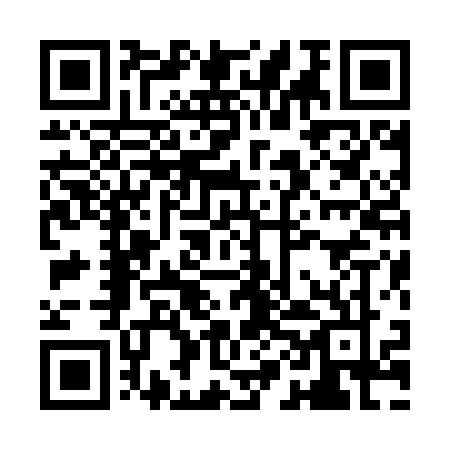 Prayer times for Apollensdorf, GermanyWed 1 May 2024 - Fri 31 May 2024High Latitude Method: Angle Based RulePrayer Calculation Method: Muslim World LeagueAsar Calculation Method: ShafiPrayer times provided by https://www.salahtimes.comDateDayFajrSunriseDhuhrAsrMaghribIsha1Wed3:075:401:075:108:3510:562Thu3:035:381:075:118:3710:593Fri3:005:361:075:128:3811:034Sat2:565:341:075:128:4011:065Sun2:535:321:065:138:4111:096Mon2:525:311:065:148:4311:137Tue2:525:291:065:148:4511:138Wed2:515:271:065:158:4611:149Thu2:505:251:065:158:4811:1510Fri2:495:241:065:168:5011:1511Sat2:495:221:065:178:5111:1612Sun2:485:201:065:178:5311:1713Mon2:475:191:065:188:5411:1714Tue2:475:171:065:198:5611:1815Wed2:465:161:065:198:5711:1916Thu2:465:141:065:208:5911:1917Fri2:455:131:065:209:0011:2018Sat2:455:111:065:219:0211:2119Sun2:445:101:065:229:0311:2120Mon2:445:091:065:229:0511:2221Tue2:435:071:065:239:0611:2222Wed2:435:061:075:239:0711:2323Thu2:425:051:075:249:0911:2424Fri2:425:041:075:249:1011:2425Sat2:415:031:075:259:1211:2526Sun2:415:021:075:259:1311:2627Mon2:415:011:075:269:1411:2628Tue2:405:001:075:269:1511:2729Wed2:404:591:075:279:1611:2730Thu2:404:581:075:279:1811:2831Fri2:394:571:085:289:1911:29